Publicado en Madrid el 13/02/2024 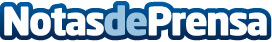 "Amor en cada bocado": cuatro dulces de Viena Capellanes para conquistar en San ValentínDos mini-tartas para compartir, los clásicos bombones, las tradicionales meras de Viena Capellanes decoradas para la ocasión o diferentes galletas fondant son algunas de las propuestas de la cadena para celebrar el próximo 14 de febrero. Además, se han diseñado dos cestas gourmet que serán el complemento perfecto para una noche románticaDatos de contacto:Mirella PalafoxGabinete de prensa de Viena Capellanes91 302 28 60Nota de prensa publicada en: https://www.notasdeprensa.es/amor-en-cada-bocado-cuatro-dulces-de-viena Categorias: Gastronomía Madrid Restauración Consumo Celebraciones http://www.notasdeprensa.es